Learning Project WEEK 10  We are going to do a Class 2 lesson every day on Teams at half past 9 apart from on Friday.  If you are having problems logging on please email me and we can try and sort it out.Learning Project WEEK 10  We are going to do a Class 2 lesson every day on Teams at half past 9 apart from on Friday.  If you are having problems logging on please email me and we can try and sort it out.Age Range: Y3/4Age Range: Y3/4Weekly Maths Tasks (Aim to do 1 per day) Weekly Reading Tasks (Aim to do 1 per day)Play on Hit the Button -  focus on number bonds, halves, doubles and times tables. Do the White Rose Maths video lesson each day and the worksheet linked to it. Look on the website for the link.Log on to BBC Bitesize and do the daily lesson for your Year group.Log on to Sum Dog do the week 10 challenge.Do the Week 10 Table challenge on Sumdog. Learn your x4 and x8 tables.Read Chapter 10 of ‘Kensuke’s Kingdom’. You don’t have to read it all by yourself your mum and dad can read it with you.Answer the questions about Chapter 10.In our Teams lesson we will be doing some reading together,Read the passage from Chapter 10 and then do a visualisation of the text.Log on to BBC Bitesize and do the daily lesson for your year group.Listen to your child read and let them discuss what they have read. Encourage them to read with expression and intonation.Watch Newsround and discuss what is happening in the wider world. Weekly Spelling Tasks (Aim to do 1 per day)Weekly Writing Tasks (Aim to do 1 per day)Practise the Year 3/4 for Common Exception words.Log on to Sum Dog and practise this week’s spellings.  I have set a challenge for you.  It is called Week 10 Spellings.Log on to BBC Bitesize and do the daily lesson,Log on to BBC Bitesize and do the daily lesson for your year group.Write a book review of Kensuke’s Kingdom. In our Teams Lessons this week we will think about Michael and Kensuke’s feelings when Michael’s parents rescue him. Write a diary entry for Michael’s ships log for the day he was rescued.Write an information report about volcanoes.Learning Project - to be done throughout the weekLearning Project - to be done throughout the weekI have uploaded some of these activities on the Class 2 Teams site. See if you can find them on the assignments page.Follow the link to the lesson on volcanoes on BBC Bite-size. Do the activities linked to the lesson.  You will find a cross section of a volcano on the website and on Teams.Write an information report about volcanoes.In Science we have been finding out about how the human body works.  Click on the link and find out about how our blood circulates around our bodies.French:  Madame Heap has sent some more work for you to do.  Click on the links to go to the power point lesson.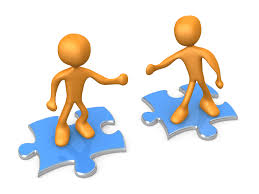 I have uploaded some of these activities on the Class 2 Teams site. See if you can find them on the assignments page.Follow the link to the lesson on volcanoes on BBC Bite-size. Do the activities linked to the lesson.  You will find a cross section of a volcano on the website and on Teams.Write an information report about volcanoes.In Science we have been finding out about how the human body works.  Click on the link and find out about how our blood circulates around our bodies.French:  Madame Heap has sent some more work for you to do.  Click on the links to go to the power point lesson.